REQUERIMENTO DE HORÁRIO ESPECIAL DE ESTUDANTE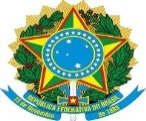 MINISTÉRIO DA EDUCAÇÃOUNIVERSIDADE FEDERAL DOS VALES DO JEQUITINHONHA E MUCURIDIAMANTINA – MINAS GERAISPRÓ-REITORIA DE GESTÃO DE PESSOAS                                         www.ufvjm.edu.br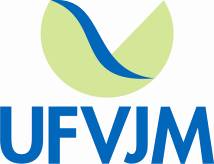 Nome:Cargo:                                                                           SIAPE:Lotação:Venho requerer, com fulcro no art. 98 da Lei 8.112/90 e do art. 21 da Resolução Nº 01/Consu, de 23 de março de 2015, a concessão de horário especial, tendo em vista a minha condição de estudante regularmente matriculado (a) no Curso ___________________________________________________,  e em virtude da incompatibilidade de horário entre as minhas atividades escolares e o horário de funcionamento da repartição, sem prejuízo do exercício do cargo e da compensação da carga horária semanal exigida.Proposta de Compensação de Horário_______________________, ___/____/__________________________________Assinatura do Servidor RequerenteAprovo a presente proposta de compensação de horário.___________________________ Chefia Imediata/Carimbo